IEEE P802.11
Wireless LANsIEEE 802.11 Task Group AYNovember 2016 San Antonio PlenaryNovember 6-11, 2016Tuesday, November 8, 2016, AM1 Session (08:00-10:00)The IEEE 802.11ay task group meeting was called to order at 08:00 by the Chair, Edward Au (Huawei).Agenda Doc. IEEE 802.11-16/1288r2.Chair noted that Jeorge Hurtarte (Teradyne), Task Group Secretary, is absent for the plenary.  Chair took notes by himself for the week.Chair reviewed the IEEE-SA patent policy, logistics, and reminders on Task Group rules, including meeting guidelines and attendance recording procedures.Chair asked if anyone has any questions about the IEEE-SA patent policy, logistics or reminders.  No questions.Chair asked if anybody has any disclosures related to the patent policy.  None.Chair asked if there were any questions on any of the above items.  None.Chair reminded all to record their attendance.Chair reminded all to upload their presentations.Chair introduced the leadership of the Task Group (slide 11).Chair reviewed the meeting time slots, locations and agenda items for the week (see slides 12-13 of the agenda document).Chair proceeded to discuss the agenda items for the Tuesday, November 8, 2016, Tuesday AM1 session (slide 15).Chair reviewed the progress of the Task Group AY and related documents (slides 16-17).Motion #110:  Motion to approve the September 2016 interim meeting minutesMove:  Edward Au (Huawei)Second: Alecsander Eitan (Qualcomm)No objections noted.  Unanimous consent.The September 2016 interim meeting minutes were approved.Chair reviewed Task Group Documents (slide 18).Chair reviewed the list of presentations submitted (slides 19-24) and schedule for presenting those during the week.Chair asked if there were any additional presentations submissions or changes to the agenda items.  None.Chair reviewed the agenda setting for the week (slide 24).Chair reviewed the timeline the task group approved in May 2015, and the revised timeline proposal proposed by Carlos Cordeiro (Intel), Doc. IEEE-16/1278r1.Chair asked if there were any comment or question. None.Motion #111:  Move to accept the proposed timeline presented in 16/1278r1 as the timeline for Task Group AY.Move:  Carlos Cordeiro (Intel)Second: Alecsander Eitan (Qualcomm)No objections noted.  Unanimous consent.The revised timeline was approved.PresentationsPresentation by Claudio Da Silva (Intel), TRN field transmission for channel bonding, Doc. IEEE 11-16/1364r1. Opened the floor for discussion.Straw Poll #1. Do you agree to insert the following in the SFD?  The BRP protocol shall be extended to support operation over channels with 4.32 GHz, 6.48 GHz and 8.64 GHz of bandwidth.  If BRP is performed on such a channel, the AGC and TRN fields sent as part of the BRP shall be transmitted over the entire signal bandwidth of the channel.Yes: 22No: 0Abstain: 9Straw poll passedStraw Poll #2. Do you agree to insert the following in the SFD: “Except for the AGC and TRN fields, all the fields of a control mode PPDU transmitted by an EDMG STA over a 4.32GHz, 6.48GHz or 8.64GHz channel shall be duplicated.”?Yes: 22No: 0Abstain: 7Straw poll passedPresentation by Yutaka Murakami (Panasonic), EDMG PHY headers for open loop spatial multiplexing in SU-MIMO, Doc. IEEE 11-16/1444r0.Opened the floor for discussion.Straw Poll #1. Do you agree to add the following fields in the EDMG-header-A of an OFDM EDMG SU PPDU to the SFD?  Phase hopping field (1 bit): Reserved if either TX or RX does not support phase hopping.  Open loop precoding field (1 bit): Reserved if phase hopping field is “0”. Reserved if either TX or RX does not support phase hopping.　Yes: 17No: 0Abstain: 3Straw poll passedPresentation by Carlos Cordeiro (Intel), MU MIMO beamforming protocol proposal, Doc. IEEE 11-16/1365r0. Opened the floor for discussion.Straw Poll #1. Do you agree to insert the following in section 3.4 of the SFD?  The 11ay MU MIMO beamforming protocol shall comprise the following phases: SISO phase, MIMO phase.  The SISO phase is as specified in <slides 5-9 of 16/1365r0>. The MIMO phase is as specified in <slides 11-20 of 16.1365r0>.Yes: 32No: 0Abstain: 1Straw poll passed.Presentation by Kome Oteri (InterDigital), Further details on multi-stage, multi-resolution beamforming training in 802.11ay, Doc. IEEE 11-16/1447r1.  Opened the floor for discussion.Straw Poll #1. Do you agree to add the following text into the 802.11ay SFD?  11ay should update the 802.11ad BRP procedure to improve the efficiency of Beam Refinement.Kome Oteri withdrew this straw poll.Straw Poll #2. Do you agree to add the following text into the 802.11ay SFD?  11ay BRP protocol should allow negotiation of the value of aBRPminSCblocks <=18.Yes: 10No: 0Abstain: 26Straw poll passed.Straw Poll #3. Do you agree to add the following text into the 802.11ay SFD?  11ay BRP protocol should allow negotiation of the value of the BRPIFS parameter for specific modes.Yes: 6No: 4Abstain: ManyStraw poll passed.Straw Poll #4. Do you agree to add the following text into the 802.11ay SFD? 11ay should allow for grouping and signaling of a set of beams of a desired resolution. The specific signaling is TBD.Yes: 4No: 11Abstain: ManyStraw poll failed.Meeting recessed at 10:03 and will resume on Tuesday PM3.Tuesday, November 8, 2016, PM3 Session (19:30-21:30)The meeting was called to order at 19:30 by the Chair, Edward Au (Huawei).Agenda Doc. IEEE 802.11-16/1288r3.Chair reviewed the IEEE-SA patent policy, logistics, email reflector logistics, and reminders on Task Group rules.Chair asked if anybody has any disclosures related to the patent policy.  Chair asked if anyone has any questions about the IEEE-SA patent policy, logistics or reminders.  No questions.Chair reminded all to record their attendance.PresentationsPresentation by James Wang (MediaTek), Antenna polarization capability format, Doc. IEEE 11-16/1433r3. Opened the floor for discussion.Straw Poll #1. Do you agree to add the format of Antenna Polarization Capability Field as defined in slides 6 - 9 of 16/1433r3 into the 11ay SFD?Yes: 26No: 0Abstain: 2Straw poll passed.Presentation by Sang Kim (LG Electronics), On the implementation of dynamic load balancing for A-BFT channel, Doc. IEEE 11-16/1483r0.  Opened the floor for discussion.Straw Poll #1. Do you agree to add the following text into SFD? The EDMG Operation element includes signaling of RSSBackoff and RSSRetryLimit.Yes: 22No: 0Abstain: 8Straw poll passed.Straw Poll #2. Do you agree to add the following text into SFD? EDMG operation element shall define signaling for dynamic load balancing for A-BFT channel as shown and described in slides 4 - 5 of 16/1483r0.Yes: 20No: 0Abstain: 9Straw poll passed.Presentation by Jinmin Kim (LG Electronics), EDMG-Header-A contents, Doc. IEEE 11-16/1485r0.  Opened the floor for discussion.Straw Poll #1. Do you agree to insert the following text into the SFD? If NSS <= 4, the MCS field in EDMG-Header-A for SU is defined as: 4 MCS fields (20bits):  Each MCS field (5 bits) is for each spatial stream. If NSS > 4, the MCS field in EDMG-Header-A for SU is defined as: Base MCS field (5bits): this indicates the lowest MCS index across all spatial streams. 8 differential MCS fields (16bits): Each MCS field (2bits) for each spatial stream is interpreted as follows: ‘00’ indicates the same MCS with the base MCS, ‘01’ indicates the one-step higher order modulation than the base MCS with the same code rate, ‘10’ indicates the two-step higher order modulation than the base MCS with the same code rate, ‘11’ indicates the three-step higher order modulation than the base MCS with the same code rate.Yes: 24No: 0Abstain: 10Straw poll passed.Straw Poll #2. Do you agree to insert the following text into the SFD? The total number of MCS subfields in the EDMG-Header-A field shall be constant whether or not channel aggregation is used. Therefore, if channel aggregation is used, the number of MCSs assigned to each channel in the aggregate shall be N/2, where N is the total number of MCS subfields.Yes: 24No: 0Abstain: 11Straw poll passed.Straw Poll #3. Do you agree to insert the following text into the SFD? The maximum number of spatial stream in each aggregated channel is four in channel aggregation. The different number of spatial stream can be allocated to each aggregated channel in channel aggregation.Yes: 22No: 0Abstain: 5Straw poll passed.Straw Poll #4.  Do you agree to add the following field to the EDMG-Header A for MU? MU-MIMO / FDMA indication (1bit).Yes: 20No: 0Abstain: 13Straw poll passed.Straw Poll #5.  Do you agree to add the following fields to the EDMG Header-A when the PPDU is for FDMA? 4 Channel Descriptors, each of which has AID (8bits), NSS (1 bits), Beamformed (1bit).Yes: 16No: 0Abstain: 10Straw poll passed.Presentation by Kyungtae Jo (LG Electronics), Multi-BF procedure for 11ay, Doc. IEEE 11-16/1484r1.  Opened the floor for discussion.Straw Poll #1.  Do you agree to modify the current SFD text “The 11ay beamforming protocol supports multi-beamforming for multiple array antennas. Multi-beamforming means that a transmitter simultaneously sends SSW frames in multiple polarized directions.” as follows?  “The 11ay beamforming protocol supports multi-beamforming for multiple array antennas. Multi-beamforming means that a transmitter sends a SSW frame simultaneously in same sectors through polarized antennas.”Yes: 23No: 0Abstain: 9Straw poll passed.Straw Poll #2.  Do you agree to add the following text into SFD? 11ay shall define the Multi-BF capabilities using EDMG Capabilities element to perform the Multi-BF.Yes: 13No: 0Abstain: 16Straw poll passed.Presentation by SungJin Park (LG Electronics), Carrier sense for multi-channel allocation, Doc. IEEE 11-16/1482r1.  Opened the floor for discussion.Straw Poll #1. Do you agree to add the following text to the SFD? For CBAP allocation that does not include the primary channel, full carrier sense (physical and virtual) shall be performed during the allocation.Yes: 20No: 0Abstain: 10Straw poll passed.Presentation by Dzevdan Kapetanovic (Ericsson), Comparing DL/UL training overhead for hybrid beamforming, Doc. IEEE 11-16/1514r0.  Opened the floor for discussion.Straw Poll #1. Do you believe UL training for DL MU-MIMO shall be included as an optional feature in the 802.11ay SFD?Yes: 1No: 1Abstain: ManyStraw poll failed.Presentation by Tao Wu (Huawei), DCM SQPSK for Channel Aggregation in 11ay, Doc. IEEE 11-16/1490r0.  Opened the floor for discussion.Straw Poll #1. Do you agree to add the following text to the SFD? In the Single Carrier mode in 11ay, DCM SQPSK signals transmitted over two aggregated channels presented in slide 6 of 16/1490r0  may be supported.Yes: 22No: 0Abstain: 6Straw poll passed.Meeting recessed at 21:20 and will resume on Wednesday AM1.Wednesday, November 9, 2016, AM1 Session (08:00-10:00)The meeting was called to order at 08:00 by the Chair, Edward Au (Huawei).  Agenda Doc. IEEE 802.11-16/1288r4.Chair reminded all about the IEEE-SA patent policy, logistics, and reminders on Task Group rules.Chair asked if anybody has any disclosures related to the patent policy.  None.Chair reminded all to record their attendance.PresentationsPresentation by Li-Hsiang Sun (InterDigital), GI and phase impairments impact on open-loop SU-MIMO, Doc. IEEE 11-16/1385r0. Opened the floor for discussion.Straw Poll #1. Do you agree to add the following block format in 11ay SFD? (32 GI,480 data) symbols per SC block for a 2.16GHz channel is an option for SC PHY in QPSK/BPSK MCS.Yes: 8No: 0Abstain: 15Straw poll passed.Presentation by Kome Oteri (InterDigital), Closed loop SU-MIMO performance with quantized feedback, Doc. IEEE 11-16/1446r0. Opened the floor for discussion.Straw Poll #1. Do you agree to insert the following in clause 7 of the SFD? The 11ay specification shall support SU-MIMO with matrices derived from channel feedback.Yes: 14No: 0Abstain: 14Straw poll passed.Presentation by Rui Yang (InterDigital), On the single carrier waveforms for 11ay, Doc. IEEE 11-16/1455r0. Opened the floor for discussion.Straw Poll #1. Do you agree that the TGay should further study the feasibility of including GI DFT-s-OFDM or UW DFT-s-OFDM as an alternative SC waveform for 11ay?Yes: 11No: 0Abstain: 17Straw poll passed.Presentation by Alecsander Eitan (Qualcomm), Packet structure for SC EDMG PPDU for each GI length, Doc. IEEE 11-16/1394r1. Opened the floor for discussion.Straw Poll #1. Do you agree to add to the SFD? SC SISO to use 11ad Ga64, and derives, for CB=1 without additional EDMG STF & CEF, as in slides 7-9, for Short and Long GI cases. SC CB>1 Frame Format to be as in slides 11 and 13 of 16/1394r1. Yes: 29No: 0Abstain: 5Straw poll passed.Presentation by Alecsander Eitan (Qualcomm), MCS table for SC EDMG, Doc. IEEE 11-16/1401r1. Opened the floor for discussion.Straw Poll #1. Do you agree to include in the SFD the MCS table for SC, as follows?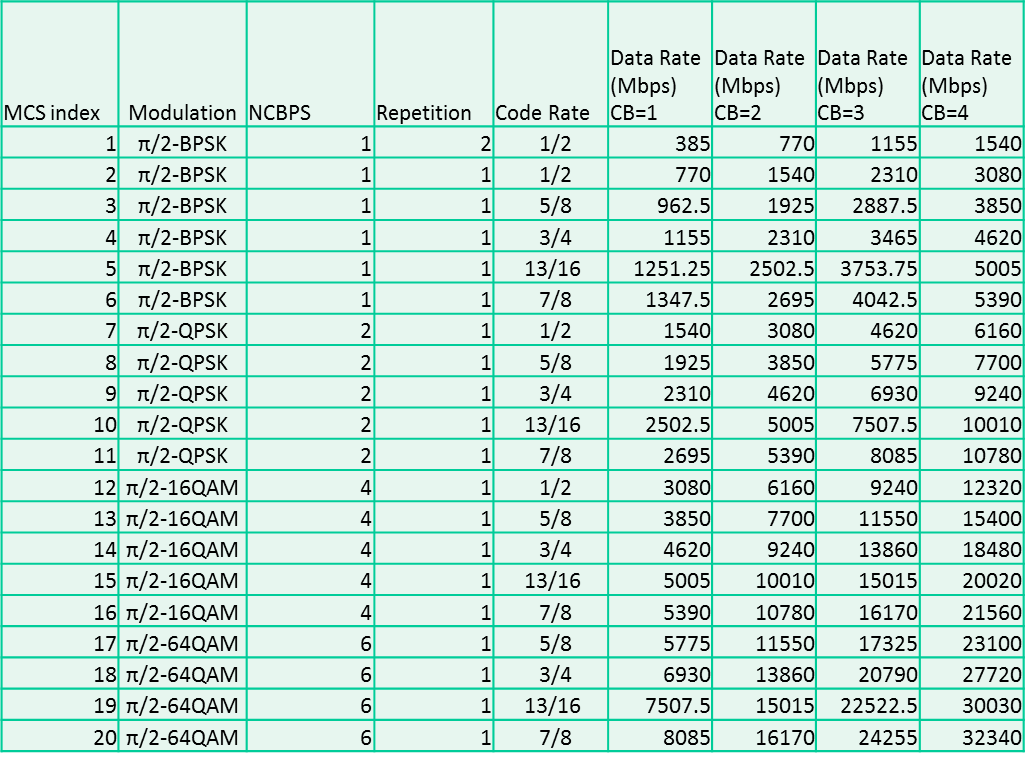 Yes: 30No: 0Abstain: 5Straw poll passed.Meeting recessed at 10:02 and will resume on Wednesday PM2.Wednesday, November 9, 2016, PM2 Session (16:00-18:00)The meeting was called to order at 16:00 by the Chair, Edward Au (Huawei).  Agenda Doc. IEEE 802.11-16/1288r6.Chair reminded all about the IEEE-SA patent policy, logistics, and reminders on Task Group rules.Chair asked if anybody has any disclosures related to the patent policy.  None.Chair reminded all to record their attendance.PresentationsPresentation by Camillo Gentile (NIST), A quasi-deterministic channel model for a server room at 60 GHz, Doc. IEEE 11-16/1432r1. Opened the floor for discussion.Presentation by Yaroslav Gagiev (Intel), Implementation of channel models for IEEE 802.11ay, Doc. IEEE 11-16/1388r0. Opened the floor for discussion.Presentation by Robert Muller (Ilmenau University of Technology), Channel measurement summary of outdoor indoor scenarios for 11ay, Doc. IEEE 11-16/1497r0. Opened the floor for discussion.Presentation by Tao Wu (Huawei), DCM QPSK for channel aggregation in 11ay, Doc. IEEE 11-16/1488r1. Opened the floor for discussion.Straw Poll #1. Do you agree to add the following text to the SFD? In the 11ay single carrier mode, two DCM QPSK signals transmitted over two aggregated channels presented in page 7 may be supported?Yes: 10No: 0Abstain: 17Straw poll passed.Presentation by Hiroyuki Motozuka (Panasonic), L-Header spoofing and bit reuse, Doc. IEEE 11-16/1422r0. Opened the floor for discussion.Straw Poll #1. Do you agree to add the following to the SFD? The maximum PPDU duration of EDMG PPDU is 2ms.Yes: 25No: 0Abstain: 5Straw poll passed.Presentation by Artyom Lomayev (Intel), Symbol blocking and guard interval definition for SC MIMO in 11ay, Doc. IEEE 11-16/1429r0. Opened the floor for discussion.Straw Poll #1. Do you agree to add the following to the SFD? The 11ay specification should define the symbol blocking structure and GI definition for SU-MIMO, MU-MIMO, CB = 1, 2, 3, 4 for SC PHY provided on slides 5 - 17 of 16/1429r0Yes: 22No: 0Abstain: 2Straw poll passed.Meeting recessed at 17:54 and will resume on Thursday PM2.Thursday, September 15, 2016, PM2 Session (16:00-18:00)The meeting was called to order at 16:00 by the Chair, Edward Au (Huawei).  Agenda Doc. IEEE 802.11-16/1288r6.Chair reminded all about the IEEE-SA patent policy, logistics, and reminders on Task Group rules.Chair asked if anybody has any additional presentations for the meeting.  None.Chair reminded all to record their attendance.PresentationsPresentation by Yan Xin (Huawei), Rate-7/8 LDPC code for 11ay, Doc. IEEE 11-16/1495r1. Opened the floor for discussion.Straw Poll #1. Do you agree to include the parity check matrix shown in slide 8 of 16/1495r1 for the rate 7/8 LDPC code of length 672 in the IEEE 802.11ay SFD?Yes: 31No: 0Abstain: 5Straw poll passed.Presentation by Alecsander Eitan (Qualcomm), EDMG Header-A fields preview in L-Header, Doc. IEEE 11-16/1395r1. Opened the floor for discussion.Straw Poll #1. Do you agree to add to the SFD?  In EDMG PPDU frames the lower 4 bits of the Length field and the LastRSSI field, of the L-Header, should be set according to the values detailed in slides 9 and 7 of 16/1395r1. In addition, bit 5 of the Length field to be set to 0 (reserved).Yes: 31No: 0Abstain: 3Straw poll passed.Presentation by Oren Kedem (Intel), ACK and BA transmission in bonded channels, Doc. IEEE 11-16/1428r2. Opened the floor for discussion.Straw Poll #1. Do you agree to add to the SFD? An ACK or BA frame shall be sent over a bandwidth equal to the bandwidth of the frame the ACK or BA are sent in response to.Yes: 24No: 0Abstain: 5Straw poll passed.Straw Poll #2. Do you agree to add to the SFD? An ACK or BA frame sent in duplicated mode in response to a 4.32 GHz, 6.48 GHz, or 8.64 GHz PPDU received with an MCS higher than MCS4 shall be sent with MCS1.Yes: 26No: 0Abstain: 6Straw poll passed.Straw Poll #3. Do you agree to add to the SFD? An ACK or BA frame transmitted in response to a 4.32 GHz, 6.48 GHz or 8.64 GHz PPDU received with an MCS lower than or equal to MCS4 may be sent in non-duplicated mode with the same bandwidth of the PPDU the frame is sent in response to, and with an MCS that is equal or lower than the MCS of the PPDU that the ACK and BA are sent in response to and that provides the shortest response frame length.Yes: 26No: 0Abstain: 7Straw poll passed.Presentation by Ou Yang (Intel), Reverse direction for DL MU MIMO, Doc. IEEE 11-16/1502r3. Opened the floor for discussion.Straw Poll #1. Do you agree to add to the SFD? The reverse direction protocol shall be extended to support DL MU-MIMO.Yes: 34No: 0Abstain: 2Straw poll passed.Straw Poll #2. Do you agree to add to the SFD? 11ay shall adopt the BlockACK mechanism defined in 11ac for DL MU-MIMO.Yes: 34No: 0Abstain: 1Straw poll passed.Straw Poll #3. Do you agree to add to the SFD? DL MU-MIMO transmission shall support RD accordingly to the rules described in slides 6, 7 and 8 of 16/1502r3.Yes: 30No: 0Abstain: 4Straw poll passed.Editor presented a spreadsheet that he will use for draft creation.  Doc. IEEE 11-16/1412r0.Motion #112.  Do you agree to insert the following in the SFD?The BRP protocol shall be extended to support operation over channels with 4.32 GHz, 6.48 GHz and 8.64 GHz of bandwidth.If BRP is performed on such a channel, the AGC and TRN fields sent as part of the BRP shall be transmitted over the entire signal bandwidth of the channel.Move:  Carlos CordeiroSecond:  Ou YangResult:  The motion is passed (32 Yes; 0 No; 5 Abstain).  Motion #113.  Do you agree to insert the following in the SFD?Except for the AGC and TRN fields, all the fields of a control mode PPDU transmitted by an EDMG STA over a 4.32GHz, 6.48GHz or 8.64GHz channel shall be duplicated.”?Move:  Carlos CordeiroSecond:  Ou YangResult:  The motion is passed with unanimous consent.Motion #114.  Do you agree to add the following fields in the EDMG-header-A of an OFDM EDMG SU PPDU to the SFD?Phase hopping field (1 bit): Reserved if either TX or RX does not support phase hopping.Open loop precoding field (1 bit): Reserved if phase hopping field is “0”. Reserved if either TX or RX does not support phase hopping.　Move:  Yutaka MurakamiSecond:  Lei HuangResult:  The motion is passed with unanimous consent.Motion #115.  Do you agree to insert the following in section 3.4 of the SFD?The 11ay MU MIMO beamforming protocol shall comprise the following phases:SISO phaseMIMO phaseThe SISO phase is as specified in <slides 5-9 of 16/1365r0>. The MIMO phase is as specified in <slides 11-20 of 16.1365r0>.Move:  Carlos CordeiroSecond:  Alecsander EitanResult:  The motion is passed with unanimous consent.Motion #116.  Do you agree to add the following text into the 802.11ay SFD?11ay BRP protocol should allow negotiation of the value of aBRPminSCblocks <=18.Move:  Kome OteriSecond:  Rui YangResult:  The motion is passed with unanimous consent.Motion #117.  Do you agree to add the format of Antenna Polarization Capability Field as defined in slides 6 - 9 of 16/1433r3 into the 11ay SFD?Move:  Edward AuSecond:  Lei HuangResult:  The motion is passed with unanimous consent.Motion #118.  Do you agree to add the following text into SFD?The EDMG Operation element includes signaling of RSSBackoff and RSSRetryLimit.Move:  Sang KimSecond:  HanGyu ChoResult:  The motion is passed with unanimous consent.Motion #119.  Do you agree to add the following text into SFD?EDMG operation element shall define signaling for dynamic load balancing for A-BFT channel as shown and described in slides 4 - 5 of 16/1483r0.Move:  Sang KimSecond:  Kyungtae JoResult:  The motion is passed with unanimous consent.Motion #120.  Do you agree to insert the following text into the SFD?If NSS <= 4, the MCS field in EDMG-Header-A for SU is defined as: 4 MCS fields (20bits):  Each MCS field (5 bits) is for each spatial stream If NSS > 4, the MCS field in EDMG-Header-A for SU is defined as:Base MCS field (5bits):  this indicates the lowest MCS index across all spatial streams8 differential MCS fields (16bits)Each MCS field (2bits) for each spatial stream is interpreted as follows:‘00’ indicates the same MCS with the base MCS‘01’ indicates the one-step higher order modulation than the base MCS with the same code rate‘10’ indicates the two-step higher order modulation than the base MCS with the same code rate‘11’ indicates the three-step higher order modulation than the base MCS with the same code rateMove:  Jinmin KimSecond:  HanGyu ChoResult:  The motion is passed with unanimous consent.Motion #121.  Do you agree to insert the following text into the SFD? The total number of MCS subfields in the EDMG-Header-A field shall be constant whether or not channel aggregation is used. Therefore, if channel aggregation is used, the number of MCSs assigned to each channel in the aggregate shall be N/2, where N is the total number of MCS subfields. Move:  Jinmin KimSecond:  HanGyu ChoResult:  The motion is passed with unanimous consent.Motion #122.  Do you agree to insert the following text into the SFD?The maximum number of spatial stream in each aggregated channel is four in channel aggregation.The different number of spatial stream can be allocated to each aggregated channel in channel aggregation.Move:  Jinmin KimSecond:  HanGyu ChoResult:  The motion is passed with unanimous consent.Motion #123.  Do you agree to add the following field to the EDMG-Header A for MU?MU-MIMO / FDMA indication (1bit)Move:  Jinmin KimSecond:  Sang KimResult:  The motion is passed with unanimous consent.Motion #124.  Do you agree to add the following fields to the EDMG Header-A when the PPDU is for FDMA? 4 Channel Descriptors, each of which hasAID (8bits)NSS (1 bits)Beamformed (1bit)Move:  Jinmin KimSecond:  Sang KimResult:  The motion is passed with unanimous consent.Motion #125.  Do you agree to modify the current SFD text “The 11ay beamforming protocol supports multi-beamforming for multiple array antennas. Multi-beamforming means that a transmitter simultaneously sends SSW frames in multiple polarized directions.” as follows?“The 11ay beamforming protocol supports multi-beamforming for multiple array antennas. Multi-beamforming means that a transmitter sends a SSW frame simultaneously in same sectors through polarized antennas.”Move:  Kyungtae JoSecond:  HanGyu ChoResult:  The motion is passed with unanimous consent.Motion #126.  Do you agree to add the following text into SFD?11ay shall define the Multi-BF capabilities using EDMG Capabilities element to perform the Multi-BF.Move:  Kyungtae JoSecond:  HanGyu ChoResult:  The motion is passed with unanimous consent.Motion #127.  Do you agree to add the following text to the SFD?For CBAP allocation that does not include the primary channel, full carrier sense (physical and virtual) shall be performed during the allocation.Move:  SungJin ParkSecond:  Sang KimResult:  The motion is passed with unanimous consent.Motion #128.  Do you agree to add the following text to the SFD? In the Single Carrier mode in 11ay, DCM SQPSK signals transmitted over two aggregated channels presented in slide 6 of 16/1490r0  may be supported.Move:  Tao WuSecond:  George CalcevResult:  The motion is passed with unanimous consent.Motion #129.  Do you agree to insert the following in clause 7 of the SFD?The 11ay specification shall support SU-MIMO with matrices derived from channel feedback.Move:  Kome OteriSecond:  Carlos CordeiroResult:  The motion is passed with unanimous consent.Motion #130.  Do you agree to add to the SFD?SC SISO to use 11ad Ga64, and derives, for CB=1 without additional EDMG STF & CEF, as in slides 7-9, for Short and Long GI casesSC CB>1 Frame Format to be as in slides 11 and 13 of 16/1394r1. Move:  Alecsander EitanSecond:  Sang KimResult:  The motion is passed with unanimous consent.Motion #131.  Do you agree to include in the SFD the MCS table for SC, as follows?Move:  Alecsander EitanSecond:  Ou YangResult:  The motion is passed with unanimous consent.Motion #132.  Do you agree to add the following to the SFD?The maximum PPDU duration of EDMG PPDU is 2ms.Move:  Hiroyuki MotozukaSecond:  Lei HuangResult:  The motion is passed with unanimous consent.Motion #133.  Do you agree to add the following to the SFD?The 11ay specification should define the symbol blocking structure and GI definition for SU-MIMO, MU-MIMO, CB = 1, 2, 3, 4 for SC PHY provided on slides 5 - 17 of 16/1429r0.Move:  Artyom LomayevSecond:  Alecsander EitanResult:  The motion is passed with unanimous consent.Motion #134.  Do you agree to include the parity check matrix shown in slide 8 of 16/1495r1 for the rate 7/8 LDPC code of length 672 in the IEEE 802.11ay SFD? Move:  Yan XinSecond:  Rob SunResult:  The motion is passed with unanimous consent.Motion #135.  Do you agree to add to the SFD? In EDMG PPDU frames the lower 4 bits of the Length field and the LastRSSI field, of the L-Header, should be set according to the values detailed in slides 9 and 7 of 16/1395r1. In addition, bit 5 of the Length field to be set to 0 (reserved).Move:  Alecsander EitanSecond:  Carlos CordeiroResult:  The motion is passed with unanimous consent.Motion #136.  Do you agree to add to the SFD? An ACK or BA frame shall be sent over a bandwidth equal to the bandwidth of the frame the ACK or BA are sent in response to.Move:  Oren KedemSecond:  Ou YangResult:  The motion is passed with unanimous consent.Motion #137.  Do you agree to add to the SFD? An ACK or BA frame sent in duplicated mode in response to a 4.32 GHz, 6.48 GHz, or 8.64 GHz PPDU received with an MCS higher than MCS4 shall be sent with MCS1.Move:  Oren KedemSecond:  Ou YangResult:  The motion is passed with unanimous consent.Motion #138. Do you agree to add to the SFD? An ACK or BA frame transmitted in response to a 4.32 GHz, 6.48 GHz or 8.64 GHz PPDU received with an MCS lower than or equal to MCS4 may be sent in non-duplicated mode with the same bandwidth of the PPDU the frame is sent in response to, and with an MCS that is equal or lower than the MCS of the PPDU that the ACK and BA are sent in response to and that provides the shortest response frame length.Move:  Oren KedemSecond:  Ou YangResult:  The motion is passed with unanimous consent.Motion #139.  Do you agree to add to the SFD? The reverse direction protocol shall be extended to support DL MU-MIMO.Move:  Ou YangSecond:  Oren KedemResult:  The motion is passed with unanimous consent.Motion #140.  Do you agree to add to the SFD? 11ay shall adopt the BlockACK mechanism defined in 11ac for DL MU-MIMO.Move:  Ou YangSecond:  Oren KedemResult:  The motion is passed with unanimous consent.Motion #141.  Do you agree to add to the SFD? DL MU-MIMO transmission shall support RD accordingly to the rules described in slides 6, 7 and 8 of 16/1502r3.Move:  Ou YangSecond:  Oren KedemResult:  The motion is passed with unanimous consent.Chair reviewed the goals for the January 2017 wireless interim meeting.Chair reviewed the teleconference schedule, which is January 4 (Wednesday), 10:00am ET – 11:00am ET.  No objections noted.The Task Group AY San Antonio meeting was adjourned on November 10, 2016 at 17:55.IEEE 802.11 Task Group AYNovember 2016 San Antonio Meeting MinutesIEEE 802.11 Task Group AYNovember 2016 San Antonio Meeting MinutesIEEE 802.11 Task Group AYNovember 2016 San Antonio Meeting MinutesIEEE 802.11 Task Group AYNovember 2016 San Antonio Meeting MinutesIEEE 802.11 Task Group AYNovember 2016 San Antonio Meeting MinutesDate:  2016-11-11Date:  2016-11-11Date:  2016-11-11Date:  2016-11-11Date:  2016-11-11Author(s):Author(s):Author(s):Author(s):Author(s):NameAffiliationAddressPhoneemailEdward AuHuawei303 Terry Fox Drive, Suite 400, Ottawa, ON K2K 3J1edward.ks.au@huawei.com